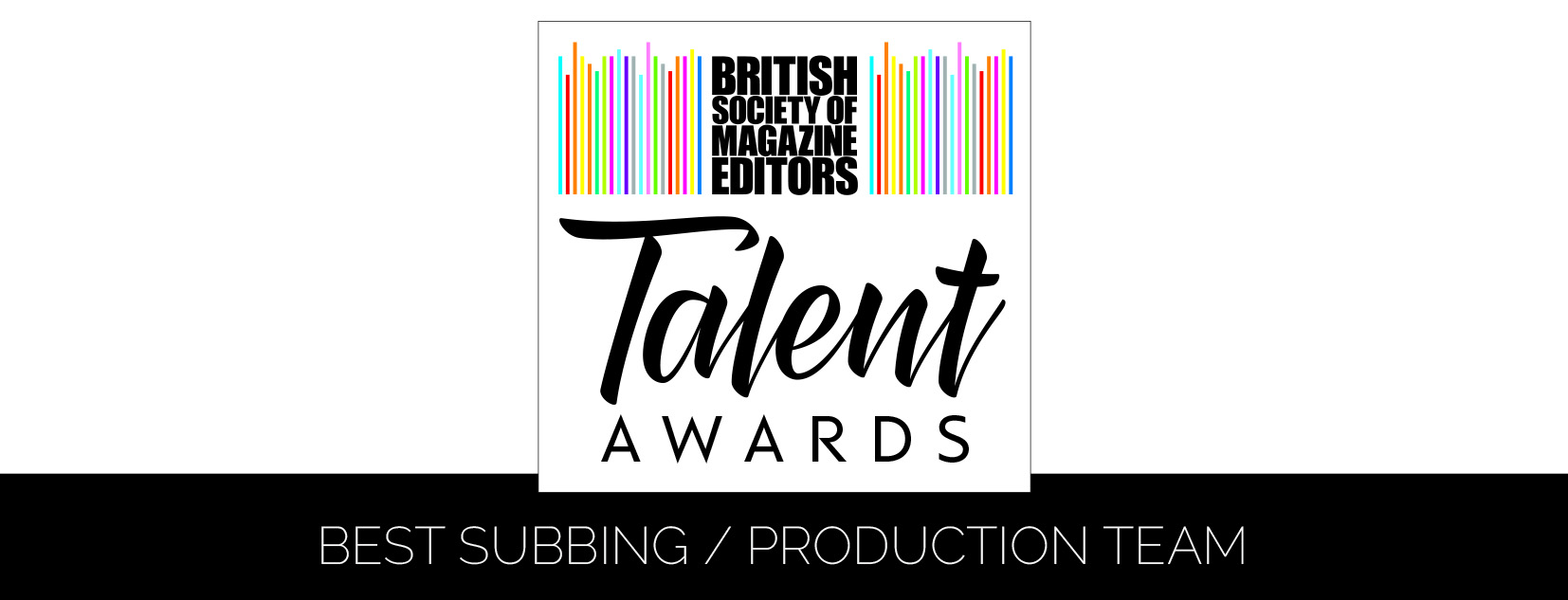 For queries or further information, please contact: BSME Administration, Gill Branston & Associates. Tel: 020 8906 4664, Email: admin@bsme.comEntry form – Best Subbing /Production TeamEntry form – Best Subbing /Production TeamName and job title of chief-sub/production editor responsible for submitting entry:Name and job titles of team and individual member/s (please put ‘(F)’ if freelance):Contact  person:Name of editor:Magazine/website:Publishing company:Address:Email:Telephone:Details of articles enclosed – please be sure to include original copy and final version for each article:Details of articles enclosed – please be sure to include original copy and final version for each article:Details of articles enclosed – please be sure to include original copy and final version for each article:Details of articles enclosed – please be sure to include original copy and final version for each article:Details of articles enclosed – please be sure to include original copy and final version for each article:1. Name of article:Publication date:2. Name of article:Publication date:3. Name of article:Publication date:Number of staff on the title:Total number of staff on the team (including freelance):Number of freelance staff on the team:Please tick as appropriate:1. I (chief-sub/production editor) was a member of the BSME during the period 1 January to 31 December 2018 and an entry fee of £95.00 + VAT (£114.00) is enclosed/I have paid online1. I (chief-sub/production editor) was a member of the BSME during the period 1 January to 31 December 2018 and an entry fee of £95.00 + VAT (£114.00) is enclosed/I have paid online1. I (chief-sub/production editor) was a member of the BSME during the period 1 January to 31 December 2018 and an entry fee of £95.00 + VAT (£114.00) is enclosed/I have paid onlinePlease tick as appropriate:2. I (chief-sub/production editor) was NOT a member of the BSME during the period 1 January to 31 December 2018 and an entry fee of £120.00 + VAT (£144.00) is enclosed/I have paid online2. I (chief-sub/production editor) was NOT a member of the BSME during the period 1 January to 31 December 2018 and an entry fee of £120.00 + VAT (£144.00) is enclosed/I have paid online2. I (chief-sub/production editor) was NOT a member of the BSME during the period 1 January to 31 December 2018 and an entry fee of £120.00 + VAT (£144.00) is enclosed/I have paid onlineName & signature of chief-sub/production editor:Name & signature of editor:CHECKLISTEnclosed are:USB containing:Entry Form (Word document including any digital links)PDF containing: Supporting Statement3 x original copy 3 x finished articles1 x print-out ofEntry FormSupporting Statement3 x original copy 3 x finished articlesPayment, if not made onlineUSB containing:Entry Form (Word document including any digital links)PDF containing: Supporting Statement3 x original copy 3 x finished articles1 x print-out ofEntry FormSupporting Statement3 x original copy 3 x finished articlesPayment, if not made onlineUSB containing:Entry Form (Word document including any digital links)PDF containing: Supporting Statement3 x original copy 3 x finished articles1 x print-out ofEntry FormSupporting Statement3 x original copy 3 x finished articlesPayment, if not made online